Порядок подачи заявления  муниципальным служащим Администрации муниципального образования Кандауровский сельсовет Курманаевского района Оренбургской области  о невозможности по объективным причинам представить сведения о доходах, расходах, об имуществе и обязательствах имущественного характера  своих, супруги (супруга), несовершеннолетних детей в комиссию по соблюдению требований к служебному поведению муниципальных служащих и урегулированию конфликта интересов	В соответствии с Федеральными законами от 25 декабря 2008 года № 273-ФЗ «О противодействии коррупции», от 02 марта 2007 года № 25-ФЗ «О муниципальной службе в Российской Федерации», Законом Оренбургской области  от 10 июля 2007 года № 1611/339-ОЗ «О муниципальной службе в Оренбургской области»: 	1. Утвердить Порядок подачи заявления  муниципальным служащим Администрации муниципального образования Кандауровский сельсовет Курманаевского района Оренбургской области о невозможности по объективным причинам представить сведения о доходах, расходах, об имуществе и обязательствах имущественного характера  своих,  супруги (супруга), несовершеннолетних детей в комиссию по соблюдению требований к служебному поведению муниципальных служащих и урегулированию конфликта интересов согласно приложению.2. Контроль за исполнением настоящего распоряжения оставляю за собой. 3. Распоряжение  вступает в силу со дня его подписания.Глава администрации                                                                  О.А. МинееваРазослано: в дело, администрации,  прокуроруПриложение  к распоряжениюадминистрации районаот 06.10.2016 № 49-рПорядок подачи заявления  муниципальным служащим Администрации  муниципального образования Кандауровский сельсовет Курманаевского района Оренбургской области  о невозможности по объективным причинам представить сведения о доходах, расходах, об имуществе и обязательствах имущественного характера  своих, супруги (супруга), несовершеннолетних детей в комиссию по соблюдению требований к служебному поведению муниципальных служащих и урегулированию конфликта интересов1. Настоящий Порядок подачи заявления  муниципальным служащим Администрации муниципального образования Кандауровский сельсовет Курманаевского района Оренбургской области и ее самостоятельных структурных подразделений о невозможности по объективным причинам представить сведения о доходах, расходах, об имуществе и обязательствах имущественного характера  своих,  супруги (супруга), несовершеннолетних детей в комиссию по соблюдению требований к служебному поведению муниципальных служащих и урегулированию конфликта интересов (далее - Порядок) разработан в соответствии с Федеральными законами от 25 декабря 2008 года № 273-ФЗ «О противодействии коррупции», от 02 марта 2007 года № 25-ФЗ «О муниципальной службе в Российской Федерации», Законом Оренбургской области  от 10 июля 2007 года № 1611/339-ОЗ «О муниципальной службе в Оренбургской области».	Лицо, замещающее должность муниципальной службы в Администрации муниципального образования Кандауровский сельсовет  Курманаевского района Оренбургской области, (далее – муниципальный служащий), при наличии объективных причин, не позволяющих представить сведения о доходах, о расходах, об имуществе  и обязательствах имущественного характера  своих, супруги (супруга), несовершеннолетних детей, направляет в комиссию по соблюдению требований к служебному поведению муниципальных служащих и урегулированию конфликта интересов Администрации  муниципального образования Кандауровский сельсовет Курманаевского района Оренбургской области (далее - комиссия) заявление по форме согласно приложению № 1 к настоящему Порядку.	Заявление о невозможности по объективным причинам представления сведения о доходах, о расходах, об имуществе  и обязательствах имущественного характера  своих,  супруги (супруга), несовершеннолетних детей направляется муниципальным служащим в комиссию не позднее 30 апреля года, следующего за  отчетным.	Заявление регистрируется в журнале регистрации заявлений муниципальных служащих о невозможности по объективным причинам представить сведения о доходах, о расходах, об имуществе  и обязательствах имущественного характера  своих супруги (супруга), несовершеннолетних детей по форме согласно приложению № 2 к настоящему Порядку. 	Рассмотрение заявления осуществляется в порядке, установленном комиссией по соблюдению требований к служебному поведению муниципальных служащих и урегулированию конфликта интересов Администрации муниципального образования Кандауровский сельсовет Курманаевского района.Приложение № 1 к Порядку ЗАЯВЛЕНИЕ. 	На основании Федеральных законов от 25 декабря 2008 года № 273-ФЗ «О противодействии коррупции», от 02 марта 2007 года № 25-ФЗ «О муниципальной службе в Российской Федерации», Законом Оренбургской области  от 10 июля 2007 года № 1611/339-ОЗ «О муниципальной службе в Оренбургской области» сообщаю, что не имею возможности представить  в кадровую службу_____________________________________________________сведения о доходах, о расходах, об имуществе  и обязательствах имущественного характера  своих, супруги (супруга), несовершеннолетних детей( нужное подчеркнуть)________________________________________________________________________________________________________________________________________________(Ф.И.О. супруги (супруга) и несовершеннолетних детей)	За период с 1 января 20___ года по 31 декабря 20___ года,  проживающих по адресу:__________________________________________________________По следующим объективным причинам:______________________________________________________________________________________________________(указать причины, по которым невозможно представить сведения о доходах, о расходах, об имуществе  и обязательствах имущественного характера  своих супруги (супруга), несовершеннолетних детей)	Сообщаю, что в целях представления сведения о доходах, о расходах, об имуществе  и обязательствах имущественного характера  своих,  супруги (супруга), несовершеннолетних детей мною были предприняты следующие меры:___________________________________________________________________________________________________________________________________(излагаются предпринятые меры)К заявлению прилагаются следующие подтверждающие документы:1.___________________________________________________________________2.___________________________________________________________________«_______»_________20_____г.                                  __________________________                                                                                                                                        (подпись)       (Ф.И.О.)Приложение № 2 к Порядку ЖУРНАЛрегистрации заявлений о невозможности по объективным причинам представления сведения о доходах, о расходах, об имуществе  и обязательствах имущественного характера  своих,  супруги (супруга), несовершеннолетних детейВ комиссию по соблюдению требований к служебному поведению муниципальных служащих и урегулированию конфликта интересов Администрации муниципального образования Кандауровский сельсовет Курманаевского района ________________________________________________________________________(Ф.И. О. муниципального служащего)________________________________________________________________________(замещаемая должность муниципальной службы)№ п/пФ.И. О. муниципального служащегоЗамещаемая должность муниципального служащегоДата регистрацииДата рассмотрения заявления комиссиейСодержание решения, принятого по результатам рассмотрения заявления комиссиейОтметка об ознакомлении муниципального служащего с решением комиссии1234567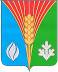 